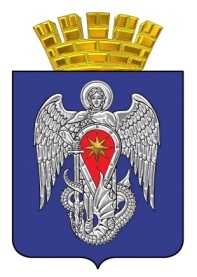 МИХАЙЛОВСКАЯ ГОРОДСКАЯ ДУМАВОЛГОГРАДСКОЙ ОБЛАСТИРЕШЕНИЕПринято Михайловской городской Думой 31 октября  2019 г.                                                               № 221О внесении изменений в решение Михайловской городской Думы
Волгоградской области от 19 декабря 2018 № 137 «Об утверждении прогнозного плана (программы) приватизации муниципального имущества на 2019 год
и плановый период 2020 и 2021 годов»	В соответствии с федеральными законами от 06.10.2003 № 131-ФЗ «Об общих принципах организации местного самоуправления в Российской Федерации», от 21.12.2001 № 178-ФЗ «О приватизации государственного и муниципального имущества», руководствуясь требованиями Порядка приватизации имущества, находящегося в собственности городского округа  город Михайловка Волгоградской области, утвержденного решением Михайловской городской Думы Волгоградской области от 26.02.2008 № 298, статьей 19 Устава городского округа город Михайловка Волгоградской области, Михайловская городская Дума Волгоградской областиРЕШИЛА:1. Внести в решение Михайловской городской Думы Волгоградской области
от 19 декабря 2018 № 137 «Об утверждении прогнозного плана (программы) приватизации муниципального имущества на 2019 год и плановый период 2020 и 2021 годов» следующие изменения:1.1. Из раздела 2 Прогнозного плана (программы) приватизации муниципального имущества на 2019 год и плановый период 2020 и 2021 годов исключить пункт 12:1.2. Раздел 2 Прогнозного плана (программы) приватизации муниципального имущества на 2019 год и плановый период 2020 и 2021 годов дополнить пунктом 16, 17 следующего содержания:2.   Настоящее решение подлежит официальному опубликованию.3. Контроль исполнения настоящего решения возложить на постоянную комиссию по бюджетной, налоговой, экономической политике и предпринимательству Михайловской городской Думы.Председатель Михайловской городской Думы  Волгоградской области                                                                        Т.А. Забазнова          Глава городского округагород Михайловка Волгоградской области                                                                         С.А.Фомин«___»___________2019 г.№п/пНаименование имуществаМестонахождениеКраткая характеристикаДата приватизации12345  12Автомобиль ГАЗ 3102Волгоградская обл.,г.Михайловка,ул.Обороны,42 а2005 года выпуска, идентификационный номер  VIN X9631020061310000, цвет буран, государственый регистрационный знак Р 302 АМ 34, балансовой стоимостью 243,6 тыс.руб.2019г№п/пНаименование имуществаАдрес местонахожденияимуществаКраткая характеристикаДата приватизации 16нежилое помещение Волгоградская область, г. Михайловка, ул. Ленина, 94нежилое помещение, общей площадью 85,8кв.м. Балансовая стоимость 183 450,00 тыс.руб., остаточная стоимость 0,00 рублей. 2019г 17здание гаражаВолгоградская область, г. Михайловка, ул. Ленина, 94здание гаража, общей площадью 39,0 кв.м. Балансовая стоимость 89 800,00 тыс.рублей, , остаточная стоимость  0,00 рублей.2019г